1. Найти общее решение дифференциального уравнения
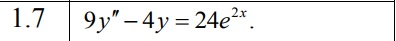 2. Найти частное решение дифференциального уравнения второгопорядка, удовлетворяющее начальным условиям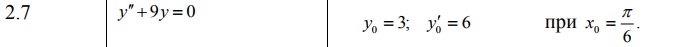 3. Решить систему линейных дифференциальных уравнений1) методом сведения к уравнению второго порядка;2) методом характеристического уравнения.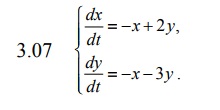 4. Определить интервал сходимости степенного ряда
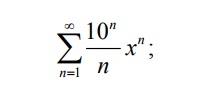 5. Вычислить определенный интеграл с точностью до 0,001: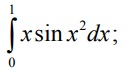 6. Разложить в ряд Фурье функцию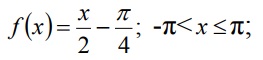 7. Функция y=f(x) задана на промежутке   Разложить в ряд Фурье по синусам. Сделать чертеж функции y=f(x)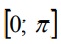 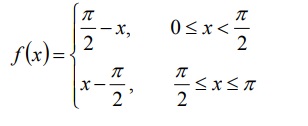 